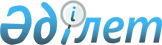 О представлении на утверждение кандидатуры на должность в Секретариате Организации Договора о коллективной безопасности в соответствии с квотой, закрепленной за Республикой КазахстанПостановление Правительства Республики Казахстан от 30 декабря 2011 года № 1698

      В соответствии с Решением Совета коллективной безопасности Организации Договора о коллективной безопасности от 5 сентября 2008 года «О численности, структуре и распределении квотных должностей в Секретариате Организации Договора о коллективной безопасности» Правительство Республики Казахстан ПОСТАНОВЛЯЕТ:



      1. Одобрить предложение Министерства обороны Республики Казахстан о представлении кандидатуры Сарсенбаева Марата Джурабековича на утверждение в должности начальника Управления проблем военной безопасности Секретариата Организации Договора о коллективной безопасности в соответствии с квотой, закрепленной за Республикой Казахстан.



      2. Настоящее постановление вводится в действие со дня подписания.      Премьер-Министр

      Республики Казахстан                       К. Масимов
					© 2012. РГП на ПХВ «Институт законодательства и правовой информации Республики Казахстан» Министерства юстиции Республики Казахстан
				